Тема урока:  Обобщение. Что мы знаем о глаголе.  4 классЦель:    *  Обобщить и систематизировать знания, полученные при  изучении темы.Задачи: *  Закрепить и обобщить знания о глаголе как части речи;       - неопределённой форме глагола;       - времени глагола;      - роли глагола в предложении; *  Развивать устную и письменную речь. Совершенствовать правильное каллиграфическое письмо, орфографическую зоркость, фонематический слух.  * Воспитывать аккуратное отношение к  учебным принадлежностям.Тип урока: обобщениеМетоды: словесный, практический, наглядный, самостоятельный, поисковый.Формы: фронтально - коллективные, работа по рядам, по вариантам, группам.Оборудование: дид.материал, учебник, слайды, компьютер, карточки.                             Ход урока.Организационный моментПроверка готовности  учащихся к уроку.Эмоциональный настрой на урокНу-ка дети встаньте в ряд,Я командир, вы мой отрядВ школе прозвенел звонок, Значит начался урок.Проверка домашнего заданияанализ упражнения 591Проверка знаний Фронтальный опросЧто такое глагол?Что обозначает глагол?Как изменяется глагол?Синтаксическая роль глагола.Назовите морфологические признаки глагола.Сообщение темы и цели урока.Интересная часть речиВ русском языке живетКто что делает расскажет:Чертит, пишет иль поет.Вышивает или пишет,Или забивает гол,Варит, жарит, моет, чистит,Все расскажет нам...Загадывание загадок на ключевое слово ГЛАГОЛЯ – твой товарищ, капитан,                   На столе передо мнойКогда разгневан океан,                         Закрутился шар земной:И ты скитаешься во мгле                       Арктика, Экватор, Полюс,-На одиноком корабле,-                          Уместил всю землю…(глобус)Зажги фонарь во тьме ночнойИ посоветуйся со мной:                           Великан стоит в порту,Я закачаюсь, задрожу –                           Освещая темноту, и сигналит кораблям:И путь на север укажу  (компас)           «Заходите в гости к нам!»  (якорь)На ней обозначены моря – А плавать там нельзя,Дороги есть, ухабы есть, А ехать там нельзя, Земля там есть – пахать нельзя.Что это друзья? (географическая карта)Проверка пониманияОформление тетради.- Каллиграфическая минутка чистописаниялЛл    лЛл  мМм  мМмсоставление предложения из слов                  « Большому        плавание».    большое  кораблю –« Большому кораблю – большое  плавание».Словарный диктант.Попугай,  пила,  ракушка,  голубь,  слон, аквариум, телефон, бананы, индюк, светофор, кошка, кролик, якорь, кубок, салют.Какие орфограммы встретились в этих словах?Творческие работы:Поставь глаголы в неопределённую форму и определи спряжение.Красил                          * играликричу                            * смотрюхожу                             *  идудышит                          * стоялвёз                                 * гуляешь         работа по вариантамИгра: «Составь цепочку из слов» Стоять  ---     стою ---      стоял ---   буду стоятьЗнатьГоворитьДуматьИзменение по числам и лицам ---- коллективно    ПЕТЬработа по рядам                                   1 ряд:    играть                                2 ряд:    сидеть                                3 ряд:    читать   Задание «Семантическая карта»Составить предложение и разобрать по членам предложения.Работа у доскиСделать морфологический разбор глагола.На зелёной ветке тополя заливался скворец.Игра «Угадайка»Распредели слова по частям речи.имя существительное        имя прилагательное          глагол Слова для справок:    пенал,  зимний,  писать, хлеб, утро, рисую, красивая, дружба, честный,      зелёное,  идут, купить.Работа в парах: Играем в игру “Вопрос-ответ” ( ребята -“существительные” задают вопросы ребятам-“прилагательным”, ребята-“прилагательные» задают вопрос ребятам- «глаголам» и наоборот).Например:   (кто?) котёнок                      (какой?) пушистый;                    (что делает?) играетРабота по учебникуС.219 упражнение № 557Записать глаголы, определить вид, время,                                        спряжениеОбобщение                Составление таблицы
       «ЗУХ» ( знаю, умею, хочу узнать).      Заполни таблицу:Что ты уже знаешь о глаголе?Что ты уже умеешь?Чему хотел бы научиться?Проверь себя: Глагол-это часть речи,которая…..Глаголы в настоящем времени отвечают на вопросы……..Глаголы в прошедшем времени отвечают на вопросы……..Глаголы в будущем времени отвечают на вопросы……..РЕФЛЕКСИЯ: 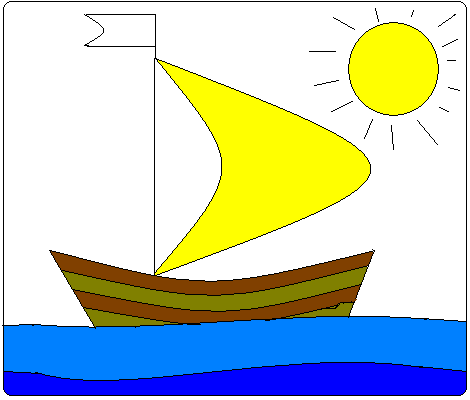 Если тебе понравился   урок и  ты успешносправился со всеми заданиями – раскрась                     флаг ЗЕЛЁНЫМ цветом;Если тебе на уроке   было трудно, но ты смог прийти к верному ответу,  раскрась флаг ЖЁЛТЫМ  цветом;Если тебе было трудно на уроке справляться с заданиями и тебе требуется    помощь учителя – раскрась КРАСНЫМ цветом.Оценки за урок с комментированием.Домашнее заданиеСтр.  229 упражнение 583, Творческое задание: нарисовать свой  кораблик,  написать мини-сказку о путешествии Глагола,  используя изученные  части  речи.словочасть речи род  число падежКрасиваяпонравиласьдетямигрушка          Знаю      Умею    Хочу узнатьГлагол – самостоятельная часть речи, обозначает действие предмета,отвечает на вопросы: Что делать?         Что сделать?Задавать вопросы и определятьглагол в текстеУзнать  о глаголе,и его значении в русском языке